	OGŁOSZENIE O ZAPYTANIU OFERTOWYMNazwa oraz adres Zamawiającego:     	Miasto Bydgoszcz, Biuro Komunikacji Społecznej ul. Jezuicka 1, 85-102 Bydgoszcz  Nazwa i adres Odbiorcy:  VII Liceum Ogólnokształcącego im. Janusza Kusocińskiego  ul. Tadeusza Kościuszki 73, 85-079 BydgoszczOpis przedmiotu zamówienia:Zamówienie w ramach realizacji projektu ,, Termomodernizacja VII Liceum Ogólnokształcące w Bydgoszczy’’ dofinansowanego  z  Mechanizmu Finansowego EOG (projekt finansowany jest przez  Islandię, Liechtenstein i Norwegię) 2014-2021 w ramach programu „Środowisko, Energia i Zmiany Klimatu’’Przedmiotem zamówienia jest: Przedmiotem zamówienia jest wykonanie i dostawa materiałów promocyjnych z oznakowaniem.Zaproponowana przez Wykonawcę cena winna uwzględniać wykonanie (znakowanie) oraz dostawę materiałów , do siedziby Odbiorcy). Kryterium jakim zamawiający będzie kierował się przy wyborze ofert z to:Kryterium ceny brutto - 80%Termin realizacji zamówienia - 20% Kryterium ceny brutto ( wskaźnik C) - 80%
                               najniższa oferowana cena z ważnych ofert (WARTOŚĆ)   C= ilość punktów = ---------------------------------------------------------------------- x 80 %                                   cena badanej oferty (WARTOŚĆ)
Za kryterium ceny będzie można otrzymać maksymalnie 80 punktów.Kryterium terminu realizacji ( wskaźnik T) - 20% najkrótszy termin wykonania  zaproponowany w ważnych ofertach w dniach 
         ilość punktów = ------------------------------------------------------- x 20 %    
                   termin wykonania zaproponowany w ofercie ocenianej w dniach        O wyborze oferty zadecyduje największa łączna liczba uzyskanych punktów z obu kryteriów. O wyborze oferty zadecyduje największa łączna liczba uzyskanych punktów z obu kryteriów.Z wyłonionym Wykonawcą zostanie zawarta umowa.Termin składania odpowiedzi na zapytanie ofertowego upływa w dniu 04.12.2023 r. o godz. 1200. Pytania do zapytania ofertowego można składać do dnia 01.12.2023 r. do godz. 1200, za pośrednictwem platformy zakupowejZamawiający zastrzega sobie prawo unieważnienia zapytania bez podania przyczyny. Jeżeli Wykonawca, którego oferta została wybrana jako najkorzystniejsza, uchyla się od zawarcia umowy w sprawie zamówienia, Zamawiający może dokonać ponownego badania i oceny ofert spośród ofert pozostałych w postępowaniu Wykonawców oraz wybrać najkorzystniejszą ofertę albo unieważnić postępowanie.Wykluczeniu z niniejszego postępowania podlegają Wykonawcy, o których mowa w art. 7 ust. 1 ustawy z dnia 13 kwietnia 2022r. – o szczególnych rozwiązaniach w zakresie przeciwdziałania wspieraniu agresji na Ukrainę oraz służących ochronie bezpieczeństwa narodowego (Dz. U. z 2022 r. poz. 835).LpPoglądowe zdjęcieOpis i specyfikacjailość1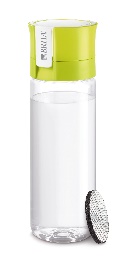 Butelka filtrująca BRITA Fill & Go Vital ZielonyRodzaj wkładu: 	MicroDiscPojemność wody filtrowanej [l]: 	0.6Liczba wkładów w zestawie: 	1Nadruk Logo 1 kolor402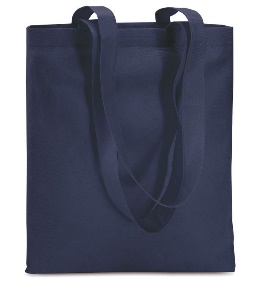 Torba bawełniana ­ w kolorze granatowym, ­ min. 200 g,- wymiary 38x42 cm,Nadruk Logo 1 kolor403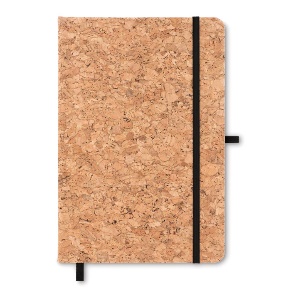 Notatnik A5 z korkową okładkąNotatnik posiada 96 kartek w linie, uchwyt na długopis. Notatnik jest zamykany na gumkę.Nadruk Logo 1 kolor405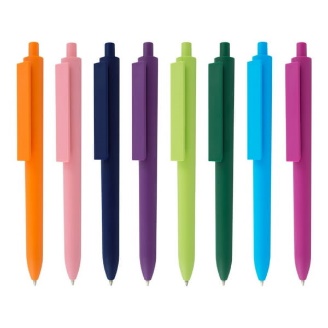 Długopis plastikowy Comet Solid z nadrukiem    Długość: 14 cm    Rozmiar nadruku: 55 × 7 mm na korpusie    Typ wkładu: eliteNadruk Logo 1 kolor100